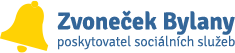 Příjemce daru:Zvoneček Bylany, poskytovatel soc. služebzastoupený Ing. Ivetou Blažkovou Pod Malým vrchem 1378282 01 Český BrodIČO: 00873497Tel: 321 671 001E-mail: zvonecekbylany@seznam.czDar (finanční, věcný) ve výši:  66 500,-                                                    …………………………………………Od:	Mountfield a.s.	Mirošovická 697	251 64 MnichoviceIČ :  25620991DIČ :  CZ25620991 Dar je v souladu se zákonem o dani z příjmů určený pro sociální účely a bude využit k zabezpečení potřeb klientů ve Zvonečku Bylany, poskytovatele sociálních služeb.IČO: 00873497                                                              Č.ú: 0420496399/0800V Českém Brodě dne:    12.12.2022  Dárce:                                                                                      Obdarovaný:                                                                                                  Ing. Iveta Blažková                                                                                                  Ředitelka zařízení Zvonečku Bylany